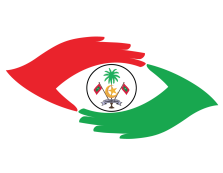 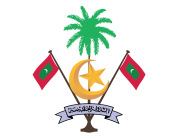 އިޢުލާން ނަންބަރ123-A/IUL/2020/27 :އިޢުލާން ނަންބަރ123-A/IUL/2020/27 :	އަގުފޯމް- ކެޓެގަރީ 1މަސައްކަތްއަގުމިހާރު ހުރި ބައެއް ޕާޓީޝަންތައް ނައްޓާލުންއަލަށް ޕާޓީޝަންތައް ހަރުކުރުންކަބަޑު ސެޓުތަކެއް ހެދުމާއި ހަރުކުރުންކަރަންޓު ވަޔަރުކުރުންނެޓްވޯކް އެޅުންރިސެޕްޝަންބިޑް ހުށަހަޅަންވީ ތާރީޚާއި ގަޑި
10:00 ,16.08.2020އެސްޓިމޭޓް ހުށަހެޅި ފަރާތުގެ:އެސްޓިމޭޓް ހުށަހެޅި ފަރާތުގެ:ބިޑް ހުށަހަޅަންވީ ތާރީޚާއި ގަޑި
10:00 ,16.08.2020ތައްގަނޑު:ނަން:ބިޑް ހުށަހަޅަންވީ ތާރީޚާއި ގަޑި
10:00 ,16.08.2020ތައްގަނޑު:ތަން:ބިޑް ހުށަހަޅަންވީ ތާރީޚާއި ގަޑި
10:00 ,16.08.2020ތައްގަނޑު:ތަން:	އަގުފޯމް- ކެޓެގަރީ 2ބިޑް ހުށަހަޅަންވީ ތާރީޚާއި ގަޑި
10:00 16.08.2020އެސްޓިމޭޓް ހުށަހެޅި ފަރާތުގެ:އެސްޓިމޭޓް ހުށަހެޅި ފަރާތުގެ:ބިޑް ހުށަހަޅަންވީ ތާރީޚާއި ގަޑި
10:00 16.08.2020ތައްގަނޑު:ނަން:ބިޑް ހުށަހަޅަންވީ ތާރީޚާއި ގަޑި
10:00 16.08.2020ތައްގަނޑު:ތަން:ބިޑް ހުށަހަޅަންވީ ތާރީޚާއި ގަޑި
10:00 16.08.2020ތައްގަނޑު:ތަން: